15. 04. 2020                 Тема: «Виды транспортных средств. Проезд в школу                                                     ( маршрут, виды транспорта)»Проверка Д/З  нет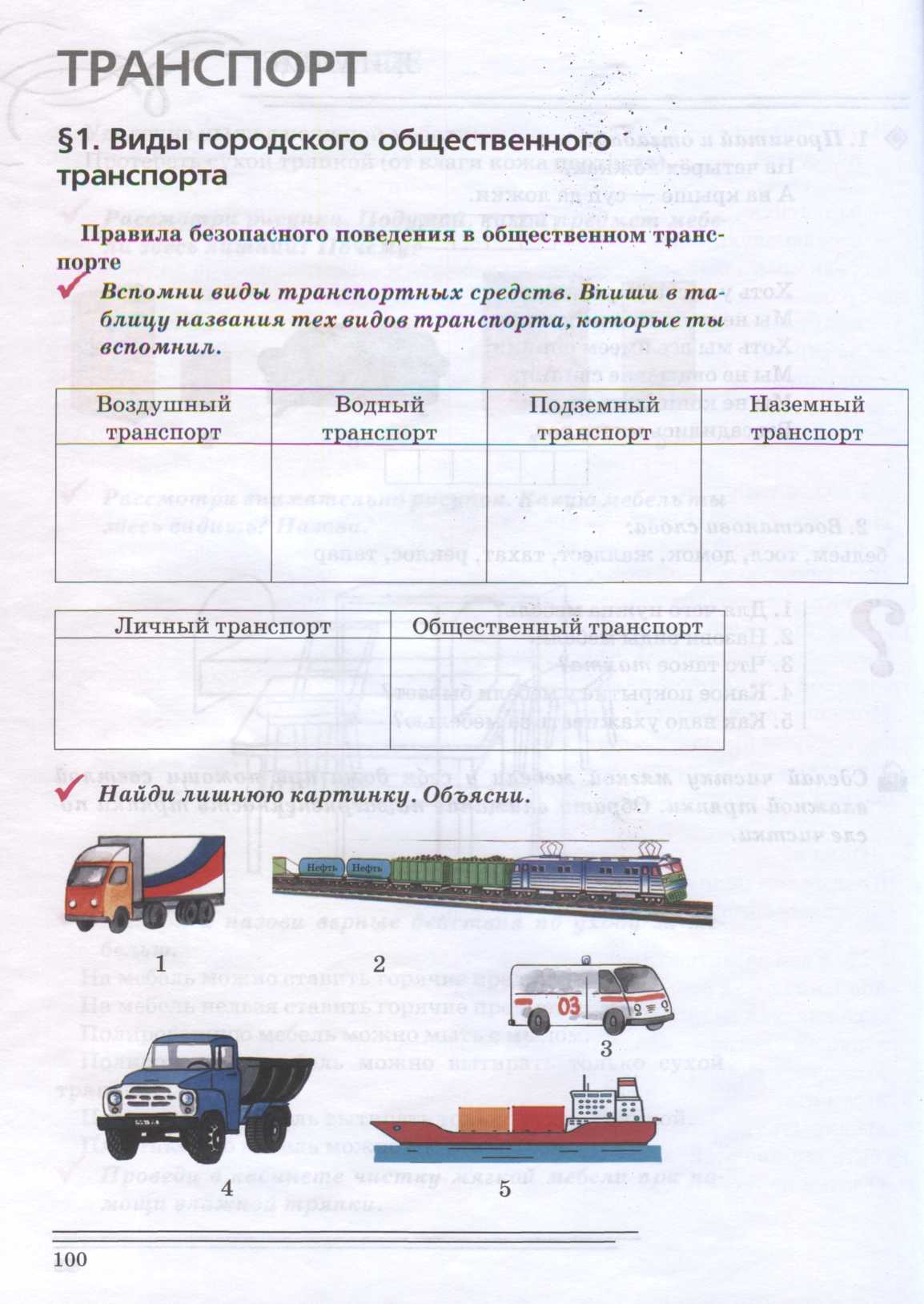 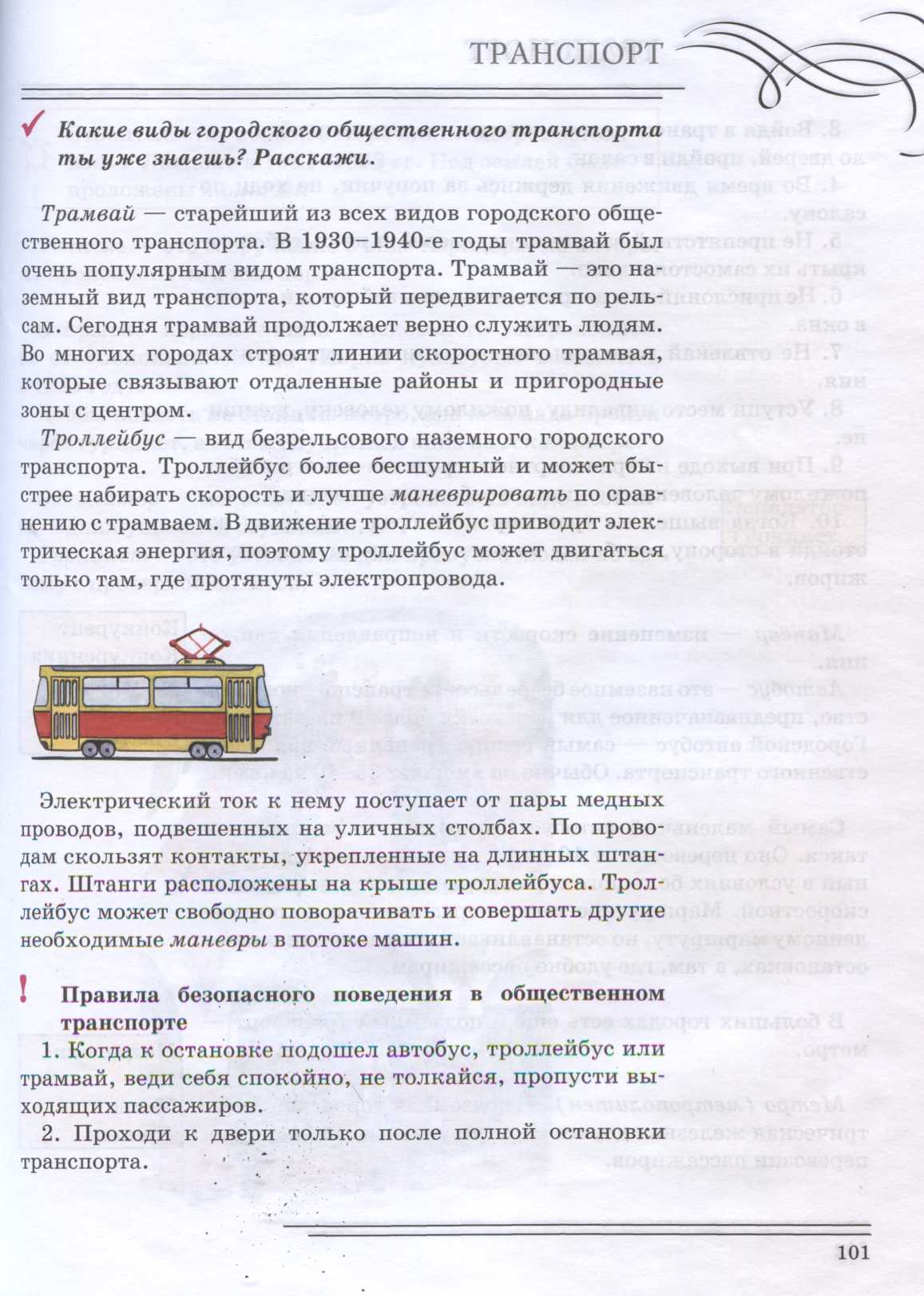 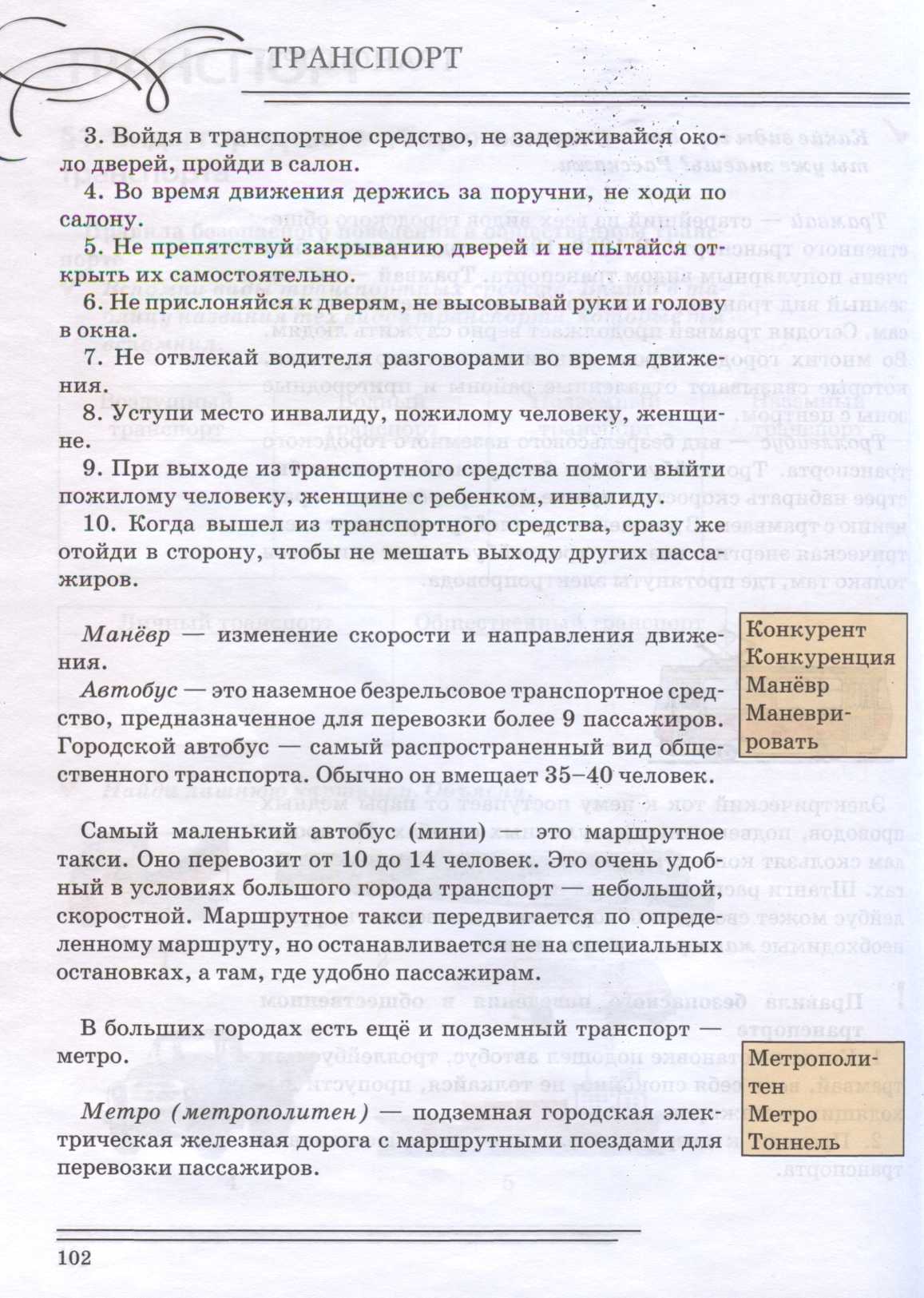 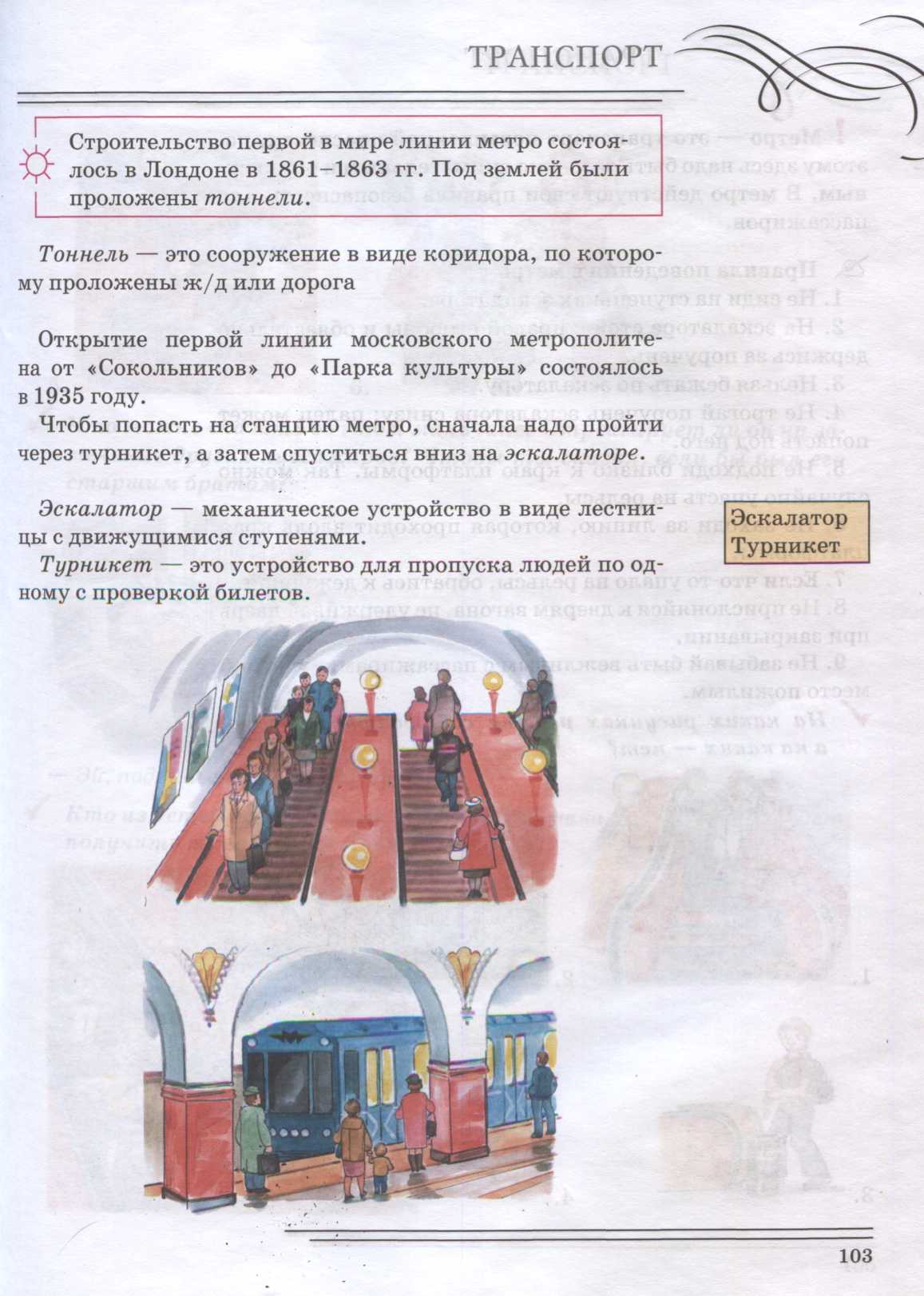 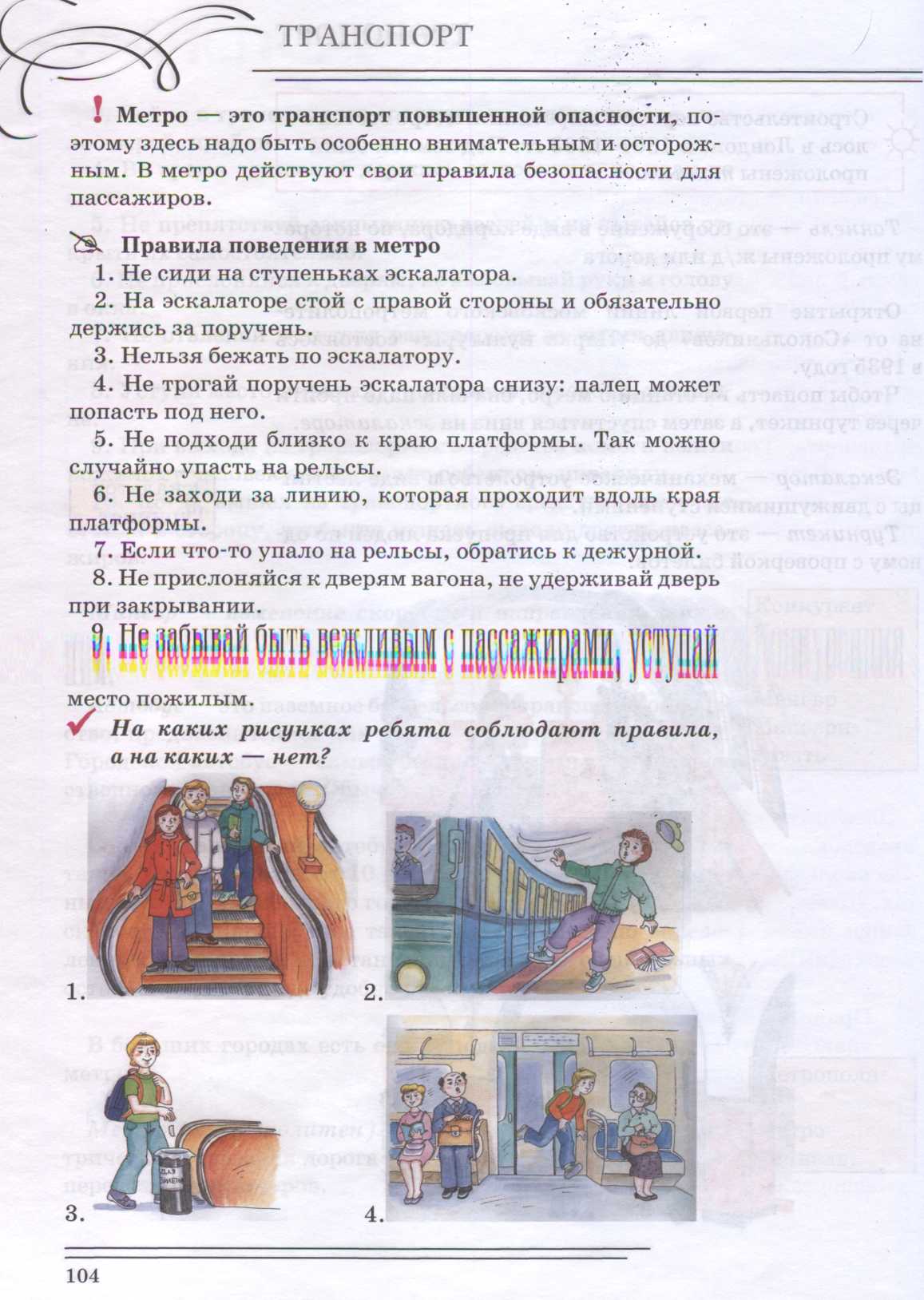 Д/З  выполнить задание: «Восстановить слова по гласным юуквам.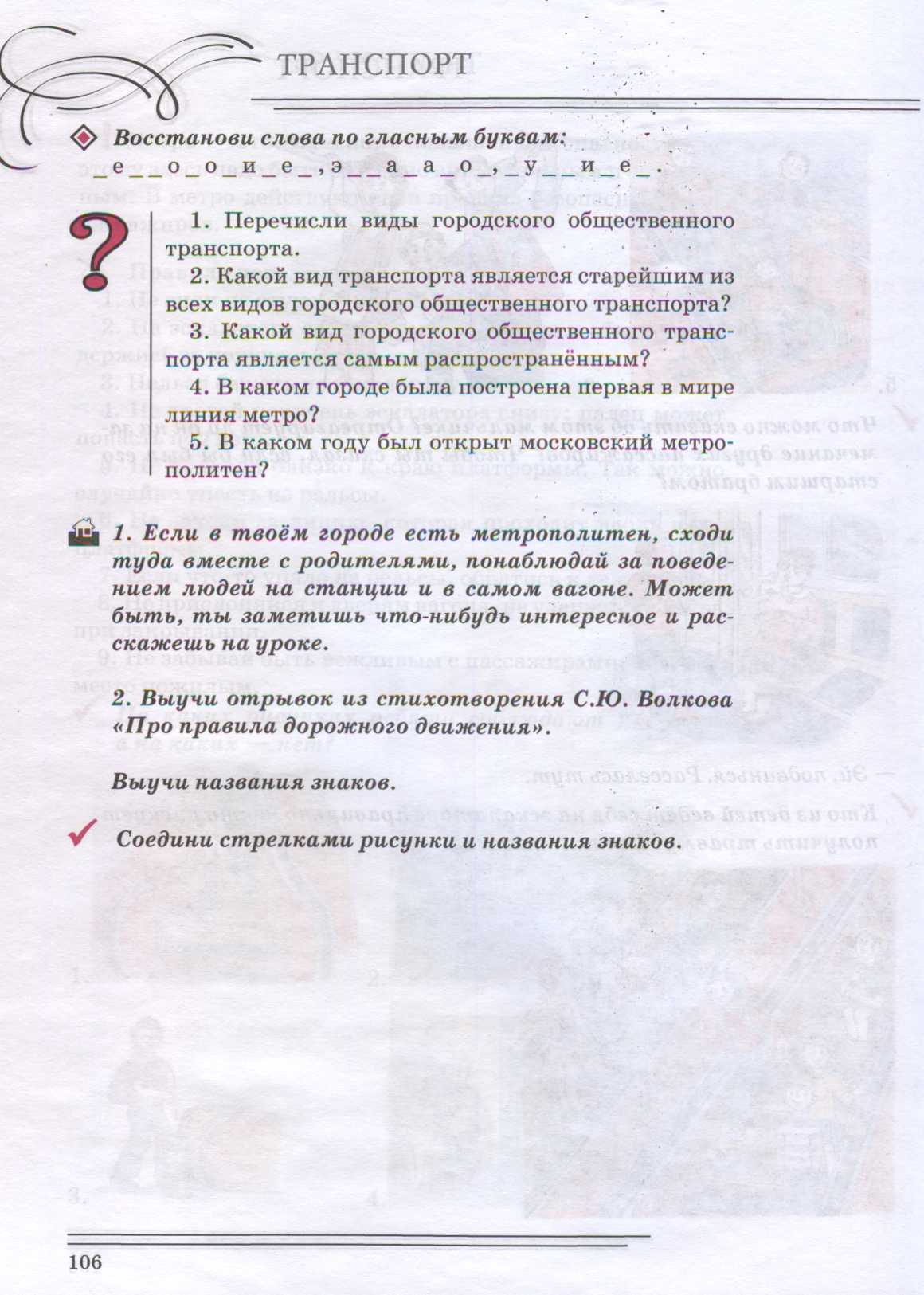 Д	Д/З  Восстановить слова по гласным.